Meet Name:	•2016 ST AAAA Nadadores Unclassified End of Summer Splash		•Timed Final competition in Short Course YardsMeet Date:	•Sunday, July 24, 2016Entries Open:	•12:00 PM, Tuesday, July 5th, 2016 for AAAA, •6:00 PM, Tuesday, July 5th for all other teams.EntryDeadline:	•8:00 PM, Wednesday, July 13th, 2016SanctionNumber:	•STA-16-59Venue:		•San Antonio Natatorium•1430 West Cesar Chávez Blvd.•San Antonio, TX 78258•210-207-3299Facility:		•Eight (8)-lane, 25 yard competition course•Daktronics automatic starting and timing•The pool has not been certified in accordance with USA Swimming Rule 104.2.2 (C).•South pool will be available for warm-up and cool-down.  The diving well is closed.Water Depth	•The pool is five feet six inches at the diving end and four feet six inches at the turn end.  Both measured at one and five-meters from either end wall in accordance with Article 103.2.3.Meet Format:	•Pre-seeded Timed Finals except as noted just below•Non-conforming times will be converted.•Events 400-yards and longer will be DECK SEEDED, fastest to slowest, by time regardless of age and gender and require a Positive Check-in 30 minutes before the start the session.•Events 200-yards and less will be pre-seeded, fastest to slowest by time regardless of age.•Entering swimmers must enter with a time as No Time (NT’s) will not be accepted.•Fly-over Starts may be used•No relays•No time trials•The estimated time line will be posted by 8:00 PM, Tuesday, July 19thQualifyingTimes:		•There are no qualifying times, i.e., this meet is unclassifiedAwards:		•No awards.Entry Fees:	•$6.50 per Individual event / No refunds. (Entry fee includes the STSI $1.25 Splash Fee)•Late entries $15.00 per event•Checks payable to: San Antonio Nadadores•Please send payment to:	•Donald Walker•18419 Crossprairie	•San Antonio, TX 78258Late/DeckEntries:		•All late / deck entries will be to fill open lanes only.•All late / deck entries close when the Positive Check-in closes, 30 minutes before the start of the session.Entry Restrictions:•This Meet is open to all 2016 Registered USA Swimming athletes or FINA in strict accordance with the current USA Swimming Rules and Regulations Article 202.8.1A•Age as of Sunday, July 24th, 2016 determines age for the entire meet•Maximum of five (5) events per day•All entries must include a seed time•Entries received without a seed time (NT) will not be accepted and no refunds will be made•Entries will be processed in the order receivedEntryProcedures:	•The only acceptable mode of entry is via Hy-Tek Commlink File•Hard copy (PDF) MUST accompany entry file•Entries received without a seed time will not be entered into the meet and fees will not be refunded•Please e-mail entries to the Entry Chair noted below•An HYV File for importing events and time standards into Team Manager is available on the AAAA Web Site at:  www.aaaa-sa.org.E-MailEntries:		•Entries in Commlink Format only, MUST be submitted to: Don Walker at:  dmw15479@aol.com •E-mail submissions to any other address cannot be accepted.•The Commlink File must be renamed to clearly identify the entering team, the shorter the better•Athletes included in improperly identified Commlink Files (Cfile0X.cl2 or zfile00X.zip) will not be entered into the meet and any entry fees will not be refunded•Athletes WILL NOT be entered into Meet Manager until the Meet Entry Report (pdf) and Meet Entry Fees Report (PDF) is received as an attachment to the e-mail, or hand-delivered.MeetManagement:	•Hy-Tek Meet Manager 6.0Timers:		•Volunteer timers will be needed.•Competitors in the 500-yard freestyle must provide their own backup timers and lap counters•Competitors in the 400-yard I-M must provide their own backup timersScratchRules:		•There is no penalty for scratching from a pre-seeded eventLiability:	•In granting a sanction for this meet, it is understood and agreed that USA Swimming, Inc., South Texas Swimming, Inc. (STSI), the Alamo Area Aquatic Association (AAAA), the San Antonio Independent School District, and all meet officials shall be free from any liabilities or claims for damage arising by reason(s) of injuries to anyone during the conduct of this meet.•Damage to the facility, when proved, will cause the offending swimmer, if unattached, or the offending swimmer's club, if attached, to be held accountable for repairs.Sanction:	•Held under the sanction of USA Swimming. This meet is sanctioned by South Texas Swimming and the current USA Swimming rules and any relevant sections of the current South Texas Policies and Procedures Manual will apply.•All swimmers must be registered for 2016 with USA Swimming by the start date.•Athletes who register with USA Swimming after the meet entry deadline may deck enter the meet only if they can present their 2016 USA Swimming registration•A coach may also present the club’s official, water-marked roster from the USA Swimming club portal•South Texas Swimming does not allow on-deck USA Swimming registrations.•Conduct of the sanctioned event shall conform in every respect to all technical and administrative rules of USA Swimming.Cell PhoneRestrictions:	•The presence and / or use of cell phones, smart phones, or any other devices capable of producing audio recordings and / or photographic or video images in locker rooms, rest rooms, or changing areas is strictly and specifically prohibited at all times.•There are no exceptions to this prohibition.•Violators are subject to disqualification from the meet, disbarment from the facility and arrest.Deck Changing:	•Deck changing is prohibitedPhotographsAnd Videos:	•No team or parent photographers will be allowed on deck.•In the event such personnel from the media are present, parents or guardians of swimmers under the age of 18 who do not wish to have photos or videos of their athletes made, are required to contact the Meet Director prior to the beginning of warm-ups•Photographers and videographers must stay out of the area immediately behind the starting blocks, and are specifically prohibited from taking photographs during the start phase of any race.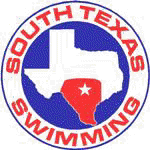 UnaccompaniedSwimmers:	•Any swimmer entered in the meet, unaccompanied by a USA Swimming member coach, must be certified by a USA Swimming member coach as being proficient in performing a racing start or must start each race from within the water.•When unaccompanied by a member coach, it is the responsibility of the swimmer or the swimmer’s legal guardian to ensure compliance with this requirement.USA SwimmingRegistration:	•All swimmers, coaches, and officials participating in this competition must be currently (2016) registered with USA Swimming or FINA No swimmer will be permitted to compete unless the swimmer is a member as provided in Article 302.•All should also be prepared to present their USA Swimming ID Card as proof of their Registration to the Meet Director or designee at any time•Swimmers who 1) are not entered and choose to enter time trials when offered, 2) late enter when possible or 3) need to be entered because of clerical errors by the entering team or the meet host; will be required to present their USA Swimming ID Card•A coach may also present the club’s official, watermarked roster from USA Swimming club portal.•National and LSC Regulations do not allow for any exceptions to these policies.•South Texas Swimming does not allow on-deck USA Swimming registration.SpecialNeeds:	•A disability is defined as a PERMANENT physical or mental impairment that substantially limits one or more major life activities.•Please notify the San Antonio Natatorium (210-207-3299) in advance of this meet with the name and age of any member on your team who needs assistance to enter the building.•The Aquatics Staff will make reasonable accommodations for swimmers, coaches, or spectators who wish to enter and use the facility.•In any meet sanctioned or approved by South Texas Swimming, Inc., which may include one or more swimmers with visual, hearing, mental, or physical disabilities; the judging of such competitors shall be in strict accordance with the current USA Swimming Rules and Regulations, i.e., Article 105.•Coaches and/or athletes must notify the Meet Host and the Meet Referee before the competition begins, and preferable at the time entries are submitted, if any specialized equipment is required and / or if they are to be considered for judging under Article 105.Officials:	•All 2016 STSI certified and in training USA Swimming registered officials are cordially invited to participate•The uniform is: White polo shirts or blouses over khaki trousers, Bermuda-length shorts or Capris.•PLEASE: No short shorts, jeans, cut-offs or flip-flops.•Please report to the Meet Referee at least 30 minutes prior to the scheduled start time of the session to receive your assignments•The wearing of name tags is strongly encouragedDailySchedule:					Sunday•Doors Open at			7:10 AM•Warm-ups begin at		7:30 AM	•Positive event Check-ins by	8:30 AM	•Clear Pool at			8:40 AM	•Coaches’ meeting at		8:45 AM•Competition begins at		9:00 AM	Warm-ups:	•Warm-ups will be conducted in accordance with the current STSI Policies and Procedures on page five (5).•Warm-up lanes will be assigned and information will be sent to entering teams no later than 9:00 PM on Wednesday, July 20th.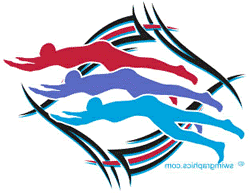 Order of the Events / Distances in Yards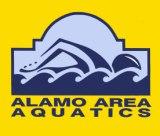 SOUTH TEXAS SWIMMING, Inc.Safety Guidelines and Warm-up ProceduresA. 	WARM-UP PROCEDURESI. 	Assigned Warm-up Procedures a. 	Warm-up lanes and times will be assigned to competing teams based on number of entrants.b. 	All warm-up activities will be coordinated by the coach(es) supervising that lane.c. 	Dive sprints may be done only under the direct supervision of the coach.II. 	Open Warm-up Procedures LANE USEa.	The first half of the assigned warm-up time shall be general warm-up for all lanes.b.	Push/Pace lanes will push off one or two lengths from starting end.c.	Sprint lanes are for diving from blocks or for backstroke starts in specified lanes at designated times—one way only. d.	Dive sprints may only be done under the direct supervision of the coach.e.	There will be no diving in the general warm-up lanes—circle swimming only.f.	No kickboards, pull buoys, or hand paddles may be used.III. 	Safety Guidelinesa.	Coaches are responsible for the following:1.	Instructing swimmers regarding safety guidelines and warm-up procedures as they apply to conduct at meets and practices.2.	Actively supervising their swimmers throughout the warm-up sessions, at meets, and all practices.3.	Maintaining as much contact with their swimmers AS POSSIBLE, both verbal and visual, throughout the warm-up period.b. 	The host team will be responsible for the following:1.	A minimum of four marshals who report to and receive instructions from the Meet Referee and/or Director shall be on deck during the entire warm-up session(s).2.	Marshals will have the authority to remove from the deck for the remainder of a warm-up session, any swimmer or coach found to be in violation of these procedures.3.	The host team shall provide signs for each lane at both ends of the pool, indicating their designated use during warm-ups.4.	Warm-up times and lane assignments will be published in the meet information and posted at several locations around the pool area and the following statement will appear in the meet information: “South Texas Swimming Safety Guidelines and Warm-up Procedures will be in effect at this meet.”5.	An announcer will be on duty for the entire warm-up session to announce lane and/or time changes and to assist with the conduct of the warm-up.6.	Hazards in locker rooms, on deck, or in areas used by coaches, swimmers, or officials will be either removed or clearly marked.B. 	MISCELLANEOUS NOTESI.	Backstrokers will ensure that they are not starting at the same time as a swimmer on the blocks. Swimmers shall not step up on the blocks if there is a backstroker waiting to start.II.	Swimmers shall not jump or dive into the pool to stop another swimmer on a recalled start.III.	Swimmers are required to exit the pool on completion of their warm-up to allow other swimmers adequate warm-up time. The pool is not for visiting or playing during the warm-up session.IV.	Warm-up procedures will be enforced for any breaks scheduled during the competition.V.	No hand paddles, fins, or kickboards may be used at any time during general, specific, or between warm-ups unless approved by the Meet Referee.NOTE: Host Clubs, with the consent of the Meet Referee, may modify the time schedule or recommended lane assignments depending on pool configuration, number of swimmers, or other considerations; so long as safety considerations are not compromised. Any such changes will be announced and/or prominently posted in the pool area.STSI Safety Guidelines and Warm-up Procedures last Revised 9/30/2013Alamo Area Aquatic AssociationMeet Informationwww.aaaa-sa.orgPosted:  06/21/16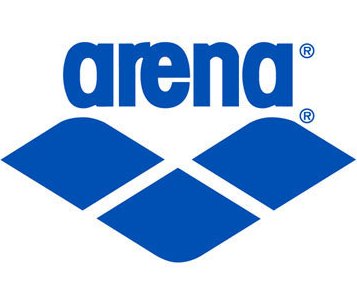 •Meet Director:•Meet Referee:•Entries Chair:•Administrative Official:•Donald Walker•Tom Schultz•Donald Walker•Bill Spurgeon•210-861-0789•210-284-8116•210-861-0789•210-363-7506•dmw15479@aol.com•tschultz@gvtc.com•dmw15479@aol.com•coachspurg@gmail.comSunday, July 24, 2016Sunday, July 24, 2016Sunday, July 24, 2016Sunday, July 24, 2016Girl’s Event #AgeEventBoy’s Event #1OPEN400 I.M.*23OPEN200 FREE45OPEN100 BREAST67OPEN50 FREE89OPEN100 BACK1011OPEN200 FLY1213OPEN50 BACK1415OPEN100 FLY1617OPEN200 BACK1819OPEN200 I.M.2021OPEN100 FREE2223OPEN50 BREAST2425OPEN50 FLY2627OPEN200 BREAST2829OPEN100 I.M.3031OPEN500 FREE**32•All events 400 yards and longer require positive check-in 30 minutes prior to the start of the session.*The 400 IM swimmers must provide their own timers.**The 500 Free swimmers must provide their own counter and times.  •The 500 Free is limited to 10 heats total for girls and boys combined.POOLPUSH/PACEDIVES/SPRINTSGENERAL WARMUP8 Lanes1 and 82 and 73 through 66 Lanes1 and 62 and 53 and 4